KATA PENGANTARPuji syukur ke hadirat Allah SWT, bahwa dengan rahmatNya Laporan Survei Kepuasan Masyarakat Badan Kepegawaian dan Pengembangan Sumber Daya Manusia Kota Yogyakarta Tahun 2021 dapat tersusun sesuai ketentuan Peraturan Walikota Yogyakarta Nomor 63 Tahun 2017 tentang Pedoman Pengukuran Survei Kepuasan Masyarakat di Pemerintah Kota Yogyakarta.Laporan Survey Kepuasan Masyarakat ini disusun selain untuk mengetahui ukuran tingkat kepuasan publik pengguna layanan, juga sebagai sarana evaluasi dalam rangka peningkatan kualitas pelayanan publik pengguna layanan kepegawaian pada BKPSDM Kota Yogyakarta.Kami telah mengoptimalkan seluruh kemampuan untuk menyajikan Laporan Survei Kepuasan Masyarakat Badan Kepegawaian dan Pengembangan Sumber Daya Manusia Kota Yogyakarta Tahun 2021 yang baik, namun karena keterbatasan banyak hal, maka kami menyadari bahwa laporan ini masih terdapat banyak kekurangan. Oleh karena itu masukan dan saran perbaikan dari semua pihak akan diterima dengan senang hati untuk perbaikan penyusunan di masa yang akan datang. Semoga laporan ini dapat bermanfaat bagi peningkatan kualitas pelayanan publik pada Badan Kepegawaian dan Pengembangan Sumber Daya Manusia Kota Yogyakarta khususnya, serta bagi Pemerintah Kota Yogyakarta pada umumnya.DAFTAR ISIDAFTAR TABELTabel 1 Nilai Persepsi, Nilai Interval, Nilai Interval Konversi, Mutu Pelayanan dan Kinerja Unit Pelayanan 	4Tabel 2 Karakteristik Pegawai Pemerintah Kota Yogyakarta 	5Tabel 3 Penentuan Jumlah Sampel Pengukuran SKM 	5Tabel 4 Jadwal Penyusunan SKM 	8Tabel 5 Pertanyaan dan Skor Jawaban Kuisioner 	12Tabel 6 Tabulasi Responden E-SKM 	14Tabel 7 Hasil Olah Data E-SKM 	21Tabel 8 Skor Per Jenis Pelayanan 	23DAFTAR GAMBARGambar 1 Link E-SKM melalui website www.bkpp.jogjakota.go.id	3Gambar 2 Pengisian E-SKM melalui handphone 	3Gambar 3 Pengisian E-SKM melalui anjungan informasi BKPSDM 	4Gambar 4 Susunan Tim Pengelola SKM 	7Gambar 5 Alur pengolahan data SKM 	8Gambar 6 Hasil E-SKM BKPSDM 	21Gambar 7 Nilai Rata-rata Per Unsur Pelayanan 	22Gambar 8 Tabel Responsi E-SKM berdasar Jenis Kelamin, Pendidikan, Umur dan Pekerjaan 	22PENDAHULUANLatar Belakang MasalahPelayanan administrasi kepegawaian adalah bagian dari pelayanan publik, meskipun pelayanan diperuntukkan sebagian besar untuk pegawai di lingkungan organisasi. Secara umum, pengertian pelayanan administrasi kepegawaian adalah menyediakan segala macam yang diperlukan oleh pegawai termasuk pengurusan, pengaturan dan atau manajemen tentang kebijakan publik untuk masyarakat luas dan beberapa pihak yang berkepentingan dalam birokrasi pemerintah.Pengguna layanan kepegawaian adalah publik dari Badan Kepegawaian dan pengembangan Sumber Daya Manusia (BKPSDM) yang wajib mendapat pelayanan yang terbaik, dimana salah satu tugas utama pemerintah adalah pelayanan umum atau public service. Meski demikian, sering kali layanan publik dikeluhkan masyarakat karena tidak memenuhi ekspektasi dan kepuasan pengguna layanan. Karena itu diperlukan standar sebagai ukuran baik dan buruknya kualitas pelayanan instansi pemerintah. Dalam rangka meningkatkan kualitas pelayanan publik yang diselengggarakan pemerintah Kota Yogyakarta maka dibutuhkan pengukuran komprehensif yang diperoleh dari hasil pengukuran atas pendapat pengguna layanan dari penyelenggara pelayanan publik melalui survei kepuasan masyarakat. Terutama pemenuhan kegiatan masyarakat atas barang, jasa dan atau pelayanan administratif pemerintah Kota Yogyakarta. Indeks Kepuasan Masyarakat (IKM) adalah data dan informasi tentang tingkat kepuasan masyarakat yang diperoleh dari hasil pengukuran secara kuantitatif dan kualitatif atas pendapat masyarakat dalam memperoleh pelayanan dari aparatur penyelenggara pelayanan publik dengan membandingkan antara harapan dan kebutuhannya. Mengingat fungsi utama pemerintah adalah melayani masyarakat maka pemerintah perlu terus berupaya meningkatkan kualitas pelayanan. Ukuran keberhasilan penyelenggaraan pelayanan ditentukan oleh tingkat kepuasan penerima pelayanan. Kepuasan penerima pelayanan dicapai apabila penerima pelayanan memperoleh pelayanan sesuai dengan yang dibutuhkan dan diharapkan. Kegiatan penyusunan IKM dimaksudkan untuk mendapatkan data tingkat kepuasan masyarakat melalui survei kepada masyarakat terhadap pelayanan publik yang dilakukan oleh unit penyelenggara pelayanan Pemerintah di wilayah. Tujuannya untuk mendapatkan feedback secara berkala atas kinerja/kualitas pelayanan yang diberikan pemerintah kepada masyarakat sebagai bahan untuk menetapkan kebijakan dalam rangka peningkatan kualitas pelayanan publik yang selanjutnya dilakukan secara berkesinambungan.Sesuai ketentuan Peraturan Walikota Yogyakarta Nomor 63 Tahun 2017 tentang Pedoman Pengukuran Survei Kepuasan Masyarakat di Pemerintah Kota Yogyakarta bahwa setiap Perangkat Daerah/ Unit Kerja di Pemerintah Kota Yogyakarta wajib melakukan pengukuran Survei Kepuasan Masyarakat secara periodik minimal 1 (satu) kali dalam 1 (satu) tahun. Pengukuran Survey Kepuasan Masyarakat di Pemerintah Kota Yogyakarta merupakan rangkaian kegiatan yang meliputi unsur survey, penentuan responden, analisa dan pengolahan data, pelaporan, monitoring dan evaluasi serta publikasi hasil survey kepuasan masyarakat.Perkembangan teknologi informasi dalam satu decade terakhir ini mendorong keterbukaan informasi publik yang cepat, mudah, adaptif, responsif dan efektif menyajikan informasi langsung kepada pengguna layanan. Untuk merespon hal tersebut, Survey Kepuasan Masyakarat di BKPSDM Kota Yogyakarta  Tahun 2021 telah dilaksanakan dengan membangun survey yang efisien dan efektif melalui E-SKM berbasis online di website BKPSDM pada https://bkpp.jogjakota.go.id/Tujuan Survey Kepuasan MasyarakatTujuan dilaksanakan survey Kepuasan masyarakat antara lain:Mengetahui tingkat kinerja Badan Kepegawaian dan pengembangan sumber daya  manusia sebagai unit pelayanan secara berkalaSebagai Gambaran bagi masyarakat tentang kinerja Pelayanan kepegawaian di BKPSDM Kota YogyakartaMengetahui kelemahan dan keunggulan BKPSDM untuk mengambil dan menetapkan keputusan lebih lanjut untuk meningkatkan kualitas layanan.Sebagai umpan balik dan mengukur secara berkala pelayanan yang telah dilaksanakanMengetahui Indeks Kepuasan masyarakat secara menyeluruh terhadap hasil     pelaksanaan pelayanan kepegawaian dan pengembangan sumber daya manusia di Lingkup pemerintah Kota YogyakartaMetode Pengukuran Metode pengukuran E_SKM dilakukan secara computerized untuk mengoptimalkan validitas data dan kalkulasi yang tepat dan akurat. Pelaksanaan survei oleh responden dengan aplikasi E-SKM dimudahkan dengan dapat diakses dari manapun, melalui website www.bkpp.jogjakota.go.id yang dapat diakses baik melalui komputer jaringan di tempat bertugas/ kantor, handphone, dan melalui anjungan informasi pada lobby kantor BKPSDM Kota Yogyakarta. Tidak hanya pengisian survei, responden juga dapat memberikan saran, kritik dan masukan bagi pelayanan kepegawaian BKPSDM Kota Yogyakarta.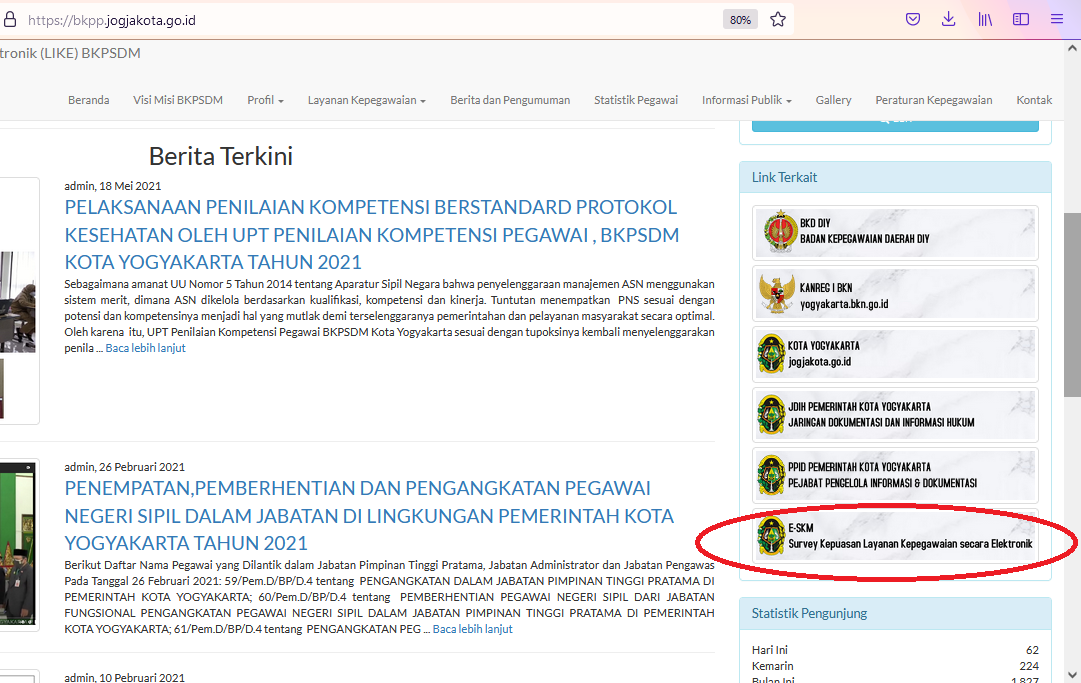 Gambar 1. Link E-SKM melalui website www.bkpp.jogjakota.go.id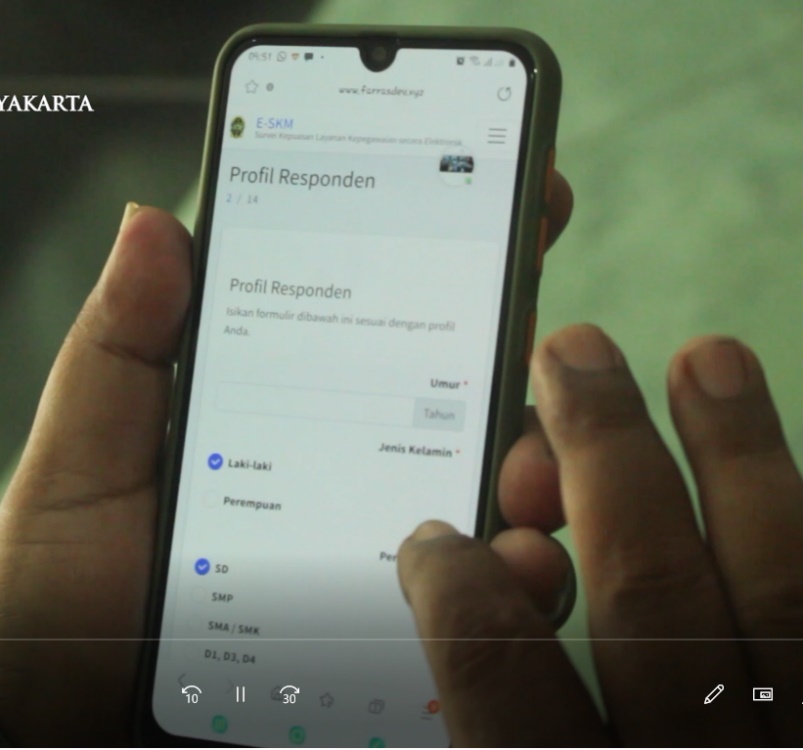 Gambar 2. Pengisian E-SKM melalui handphone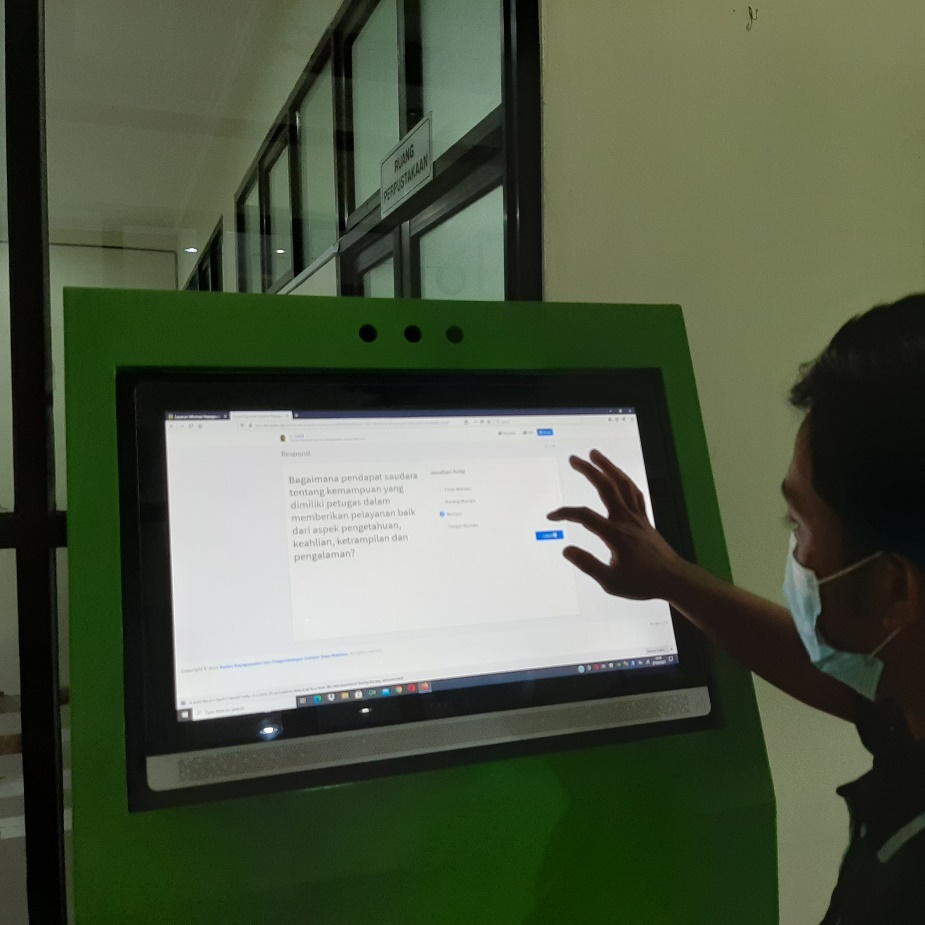 Gambar 3. Pengisian E-SKM melalui anjungan informasi BKPSDMSurvei Kepuasan Masyarakat adalah pengukuran secara komprehensif kegiatan tentang tingkat kepuasan masyarakat yang diperoleh dari hasil pengukuran atas pendapat pengguna layanan dalam memperoleh pelayanan dari penyelenggara pelayanan publik.Tingkat kepuasan layanan tersebut dalam bentuk nilai Indeks Kepuasan Masyarakat (IKM) yang telah dikonversikan dan nilai tersebut disesuaikan dengan urutan kategori kinerja mutu pelayanan yaitu tidak baik, kurang baik, baik dan sangat baik sebagaimana tabel berikut. Tabel 1. Nilai Persepsi, Nilai Interval, Nilai Interval Konversi, Mutu Pelayanan dan Kinerja Unit PelayananDalam metode pengukuran SKM ini, mencakup beberapa hal, yaitu :Karakteristik populasiPengguna layanan kepegawaian adalah publik dari Badan Kepegawaian dan pengembangan Sumber Daya Manusia (BKPSDM) berkaitan dengan administrasi kepegawaian. Pelayanan administrasi kepegawaian adalah bagian dari pelayanan publik, dimana pelayanan diperuntukkan sebagian besar untuk pegawai di lingkungan organisasi. Selain juga diperuntukkan bagi masyarakat umum terutama terkait informasi pengadaan CPNS, mutasi pegawai, dsb.Adapun karakteristik pegawai Pemerintah Kota Yogyakarta dilihat dari jumlah pegawai, jenis jabatan dan jenis kelamin adalah :Tabel 2. Karakteristik Pegawai Pemerintah Kota Yogyakarta Bulan…2021        Sumber data : …. Keterwakilan anggota sampelSesuai Lampiran III peraturan Walikota Yogyakarta Nomor 63 Tahun 2017 tentang Pedoman Pengukuran Survei Kepuasan Masyarakat di Pemerintah Kota Yogyakarta, jumah sampel pengukuran SKM telah ditentukan berdasarkan pertimbangan jumlah populasi tertentu dengan taraf kesalahan/ standard error 1%, 5%, dan 10%, sebagaimana tabel berikut dengan populasi antara 2.800 s.d. 10.000 orang.Tabel 3. Penentuan Jumlah Sampel Pengukuran SKM*Sumber: Peraturan Walikota Yogyakarta No. 63 Tahun 2017Jumlah responden Dari tabel diatas dan melihat populasi jumlah pegawai Pemerintah Kota Yogyakarta sejumlah 5.096 orang, ditarik N sejumlah 5000 dengan standar error 10% sampai dengan 5%, yaitu sebesar 257 s.d. 326 orang.Dalam rangka memenuhi jumlah responden dalam pengisian E-SKM, BKPSDM melaksanakan :Sosialisasi E-SKM pada tanggal 7 Juni 2021 kepada pegawai BKPSDM Kota Yogyakart terkait aplikasi E SKM dalam penerapan Standar Operasional Prosedur Pelayanan Mewajibkan kepada petugas pelayanan agar setelah memberikan pelayanan, mengarahkan tamu untuk mengisi kuisioner ke dalam link website E-SKM melalui anjungan informasi, komputer PC di tempat bertugas dan atau handphone.Bersurat kepada seluruh OPD lingkungan Pemerintah Kota Yogyakarta via e office nomor 072/683 tanggal 8 Juni 2021 perihal Permohonan Pengisian Survey Kepuasan Masyarakat.Tim SKMTim pengelola Survey Kepuasan Masyarakat pada BKPSDM Kota Yogyakarta ditetapkan dalam Keputusan Kepala BKPSDM Kota Yogyakarta Nomor 16A/KEP/BKPSDM/ III/2021 tentang Pembentukan Tim Pengelola Survei Kepuasan Masyarakat pada Badan Kepegawaian dan Pengembangan SDM Kota Yogyakarta Tahun 2021. Adapun struktur tim dimaksud sebagaimana bagan berikut.Gambar 4. Susunan Tim Pengelola SKMJadwal Pelaksanaan SKMSesuai Peraturan Walikota Nomor 63 Tahun 2017 tentang Pedoman Pengukuran Survei Kepuasan Masyarakat, perkiraan waktu penyusunan survei membutuhkan waktu selama 1 (satu) bulan dengan rincian sebagai berkut.Persiapan enam hari kerjaPelaksanaan pengumpulan data enam hari kerjaPengolahan data indeks enam hari kerjaPenyusunan dan pelaporan hasil enam hari kerjaDengan diterapkannya E-SKM, memangkas pada pengisian lembar survei oleh responden dan memangkas waktu pengolahan data sampai dengan munculnya nilai indeks SKM. Selain lamanya waktu, proses pengolahan data melalui penghitungan secara manual dapat memungkinkan terjadinya kesalahan penghitungan data sehingga hasil survey kurang akuntabel. Hal tersebut terletak pada proses pengolahan data survei  sebagaimana gambar berikut.Gambar 5. Alur pengolahan data SKMTabel 4. Jadwal Penyusunan SKMANALISA HASIL SURVEIProses pelayanan kepegawaian di BKPSDM Kota Yogyakarta mengiringi seluruh tahapan proses kepegawaian, dimulai dari pengangkatan CPNS sampai dengan PNS memasuki masa purna tugas. Atas hal tersebut, kami mengidentifikasi jenis layanan administrasi kepegawaian BKPSDM kepada publik sejumlah 52 jenis pelayanan. Publik dapat menilai masing-masing jenis layanan yang mereka ajukan sesuai dengan unsur-unsur SKM sebagaimana telah diatur dalam Peraturan MenPAN RB dan Peraturan Walikota Yogyakarta. Adapun jenis layanan tersebut terdiri atas:Analisa kebutuhan DiklatAward KepegawaianCuti PegawaiDisplin PegawaiE-KinerjaEvaluasi JabatanFasilitasi KorpriFasilitasi PerceraianFormasi PegawaiIndeks Profesionalitas ASNIzin Keluar Negeri kediklatanJaminan Kecelakaan Kerja dan  Jaminan KesehatanKARIS/ KARSU/ KARPEG/Cetak Kartu Identitas PegawaiKenaikan Gaji Berkala, Inpassing GajiKenaikan PangkatKerjasama DIKLAT/ Corporate UniversityKonseling PegawaiKurikulum dan Modul PelatihanLaporan Harta Kekayaan Pejabat Penyelenggara NegaraLegalisirManajemen TalentaMemori JabatanMonitoring dan Evalusi DiklatMutasi dan dan Keluar Pemerintah Kota YogyakartaMutasi Pelaksana dan Fungsional (Penataan ASN)Pelantikan dan pengambilan Sumpah  ASNPelatihan DasarPelatihan KepemimpinanPelatihan Teknis dan FungsionalPembekalan PensiunPemberhentian dan Pensiun/ Purna TugasPencantuman Gelar AkademikPenelitian/ Magang/ PKL/ Tugas SekolahPenetapan dan Pengangkatan Calon ASNPengadaan Pegawai/ Rekuitmen CPNS/ PPPKPengajuan Satya Lencana  Karya SatyaPengangkatan dan  Pemberhentian Jabatan StrukturalPengembangan Jabatan Fungsional Tertentu (JFT)Penilaian Angka KreditPenilaian Kinerja Pegawai (PKP, SKP)Penilaian Kompetensi Pegawai / AssesmentPenunjukan Pelaksana Tugas (PLT) dan  Pelaksana Harian (PLH)Penyusunan Pola karierRekomendasi Tenaga Bantu (NABAN) dan  Tenaga TeknisSeleksi terbuka dan Mutasi Jabatan Tinggi Pratama ( JPT)SIM Kepegawaian, Aplikasi kepegawaianSosialisasi, Diseminasi Jabatan Fungsional tertentuStandar Kompetensi JabatanTugas Belajar , Izin BelajarTunjangan Kinerja PegawaiUji KesehatanUjian Dinas dan Ujian Keniakan Pangkat Penyesuian IjazahDalam aplikasi E-SKM ini, responden mengisi survei dengan terlebih dahulu memilih jenis layanan administrasi kepegawaian yang diinginkan. Layanan administrasi kepegawaian tersebut diatas selain merupakan cascading dari proses manajemen kepegawaian sesuai ketentuan Peraturan Pemerintah Nomor 11 Tahun 2017,  juga merupakan output program kegiatan dan subkegiatan Badan Kepegawaian dan Pengambangan SDM Tahun 2021.Sesuai dengan ketentuan Peraturan Menteri PAN dan RB Nomor 14 Tahun 2017 tentang Pedoman Penyusunan Survei Kepuasan Masyarakat, terdapat 9 (Sembilan) unsur yang dinilai atau indikator pengukuran dalam kepuasan masyarakat terhadap penyelenggaraan pelayanan publik, yaitu :PersyaratanSistem, Mekanisme dan ProsedurWaktu PenyelesaianBiaya/ TarifProduk Spesifikasi Jenis PelayananKompetensi PelaksanaPerilaku PelaksanaPenanganan Pengaduan, Saran dan MasukanSarana dan PrasaranaDengan merujuk pada Peraturan MenPANRB dimaksud, dan pada Peraturan Walikota Yogyakarta terkait pengukuran survei kepuasan masyarakat, telah ditetapkan unsur-unsur pelayanan sesuai dengan cakupan lingkungan pelayanan, apakah eksternal atau internal. Untuk BKPSDM Kota Yogyakarta sendiri, dikarenakan tugas fungsi instansi adalah pelayanan kepegawaian terhadap pegawai lingkup Pemerintah Kota Yogyakarta, sehingga aturan pelaksanaan survei beserta unsur-unsurnya disesuaikan dengan aturan layanan internal, dimana unsur-unsur layanan yang diukur adalah sebagai berikut.Kemudahan Prosedur PelayananJangka waktu penyelesaian pelayananKemampuan petugas pelayananPerilaku petugas pelayananKedisiplinan petugas dalam memberikan pelayananKejelasan dan kepastian petugas pelayananKeadilan mendapatkan pelayananKenyamanan lingkunganSarana prasarana dan aplikasi pelayananData KuesionerLangkah-langkah yang dilakukan oleh responden dalam mengisi kuisioner E-SKM adalah:Mengisi profil responden berupa nama, umur, jenis kelamin, pendidikan terakhir dan pekerjaanMemilih salah satu dari 52 jenis layanan yang tertera sesuai kebutuhanMengisi kuisioner dengan memilih jawaban atas daftar pertanyaan yang tertera dengan kriteria jawaban yang bertingkat, sebagai berikut.Tabel 5. Pertanyaan dan Skor Jawaban KuisionerMengisi kolom saran dan kritikPerhitungan PengukuranSesuai ketentuan Peraturan MenteriPAN RB dan Peraturan Walikota Yogyakarta, metode penelitian dalam pelaksanaan survei ini menggunakan metode kualitatif dengan menggunakan skala likert, dengan pengolahan data sebagai berikut.Mencari nilai rata-rata per unsur pelayananNilai rata-rata per unsur pelayanan diperoleh dari menghitung jumlah total per unsur dibagi dengan jumlah responden. Nilai rata-rata per unsur pelayanan dilambangkan dengan kode NRR. Sedangkan unsur pelayanan per pertanyaan dengan huruf U1 sampai dengan U10. Dijelaskan dalam rumus sebagai berikut.Mencari bobot nilai rata-rata tertimbang pada masing-masing unsur pelayanan. Jumlah bobot adalah 1, jumlah unsur adalah jumlah pertanyaan. Dalam E-SKM BKPSDM Kota Yogyakarta tahun 2021, terdapat 10 pertanyaan, sehingga jumlah unsur adalah 10. Adapun bobot nilai rata-rata tertimbang dilambangkan dalam huruf N. Nilai penimbang ditetapkan dalam rumus, yaitu :Menetapkan nilai dasar (ND), yaitu 25Mencari nilai indeks (NI), yaitu dengan mengalikan jumlah rata-rata  semua unsur pelayanan dengan nilai bobot (N).NI per unsur pelayanan = NRR U1x N .. dst. Sampai dengan U10	Menjumlahkan nilai indeks dari U1 s.d U10 dengan kode ∑NIMenghitung nilai SKM dengan mengkalikan antara  jumlah Nilai Indeks (∑NI) dengan Nilai DasarNilai SKM = ∑NI x NDMenetapkan nilai mutu pelayanan dengan menyesuaikan jumlah angka berdasarkan tabel nilai persepsi.Deskripsi Hasil AnalisisAplikasi E-SKM BKPSDM menghitung secara otomatis proses penghitungan data sesuai alur proses pengolahan data SKM, yang dimulai dari menetapkan nilai dasar, mencari nilai bobot rata-rata tertimbang, menghitung nilai rata-rata, menghitung nilai indeks per unsur pelayanan, menghitung nilai SKM sampai dengan menetapkan nilai mutu pelayanan sesuai dengan parameter nilai konversi. Jumlah RespondenSampai dengan bulan Agustus 2021, responden yang mengisi kuisioner sejumlah 273 responden, melebihi batas bawah jumlah populasi seluruh pegawai Pemerintah Kota Yogyakarta dengan standar error 10% yaitu 257 responden. Akan tetapi dalam pelaksanaannya terdapat 51 responden yang mengisi namun tidak menyelesaikan kuisioner sampai selesai sehingga beberapa pertanyaan tidak terisi. Hal tersebut menjadi bug dan menyebabkan penghitungan indeks SKM menjadi kurang akuntabel, dimana salah satu penentu jumlah indeks adalah jumlah responden dibagi total nilai per pertanyaan. Apabila tidak menjawab/ tidak memilih pertanyaan, maka jumlah responden terekam, tapi nilai jawaban tidak terekam (nol), sehingga menghasilkan standard error yang cukup besar. Untuk menghindari hal tersebut, kami mengakumulasi responden dengan pengisian jawaban secara lengkap dan bernilai 1 s.d 4 secara otomatis dalam aplikasi, sehingga hanya 206 responden saja yang terolah.Tabel 6. Tabulasi Responden E-SKM*Sumber: E-SKM BKPSDMNilai Rata-rata per unsur pelayananDiketahui :Jumlah Responden = 206 orangJumlah Unsur Pelayanan = 10 unsur (U1 s.d. U10)Jumlah U1 s.d. U10 =Untuk mencari niai rata-rata per unsur pelayanan menggunakan rumus:					              = 3,55	= 0,347 … dst ..					              = 3,549Nilai Bobot Rata-rata TertimbangRumus Nilai Bobot Rata-rata Tertimbang adalah Diketahui :Jumlah Bobot = 1Jumlah Unsur = 10Menghitung Jumlah Nilai Indeks (NI)Mencari Nilai Indeks yaitu dengan mengalikan jumlah rata-rata  semua unsur pelayanan dengan nilai bobot (N) dan menjumlahkannya.Dengan Rumus yaitu :Diketahui : N = 0,1NRRU1 s.d NRR U10 =Maka :   ∑NI  =    3,56Menghitung Nilai SKMMengalikan Jumlah Nilai Indeks dengan nilai dasar (25) menjadi Nilai SKM.SKM = 3,56 x 25          = 89Mencari kriteria mutu pelayanan berdasarkan tabel nilai persepsi disesuaikan dengan Nilai SKM.Dari tabel diatas, nilai SKM sebesar 89 termasuk dalam kategori mutu pelayanan A dengan kinerja unit pelayanan Sangat Baik.Hasil Pengolahan DataHasil pengolahan data pada E-SKM secara otomatis langsung menampilkan nilai SKM secara realtime sesuai perkembangan data responden yang masuk dan perhitunganya hanya dapat diakses oleh admin OPD. Adapun nilai SKM BKPSDM sebagaimana urutan pengolahan data dalam E-SKM adalah sebagai berikut.Tabel 7. Hasil Olah Data E-SKMNilai SKMSebagaimana hasil pengolahan data melalui E-SKM, dengan nilai SKM sebesar 89, kriteria pelayanan adalah A atau Sangat Baik sebagaimana dalam tampilan E-SKM.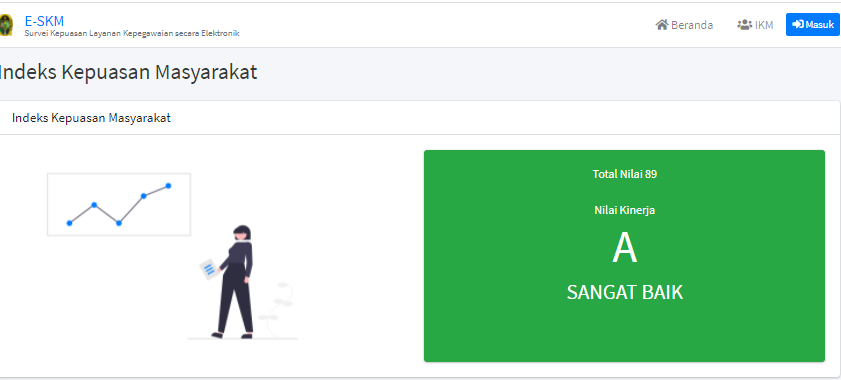 *Sumber: E-SKM BKPSDMGambar 6. Hasil E-SKM BKPSDM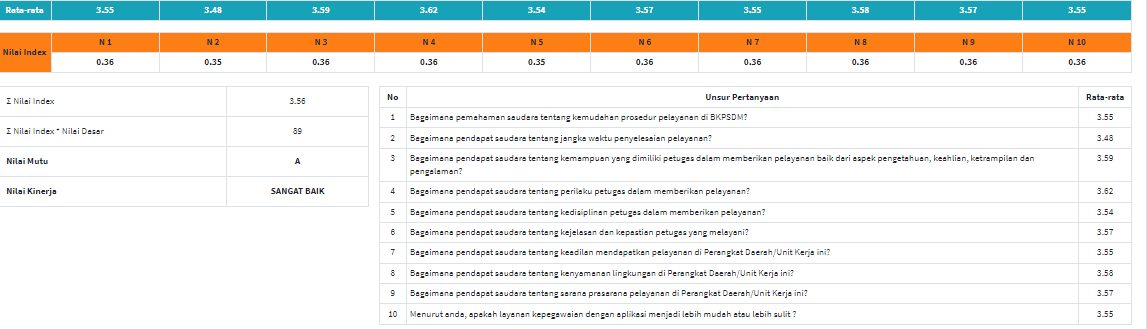 *Sumber: E-SKM BKPSDMGambar 7. Nilai Rata-rata Per Unsur PelayananTabulasi Responden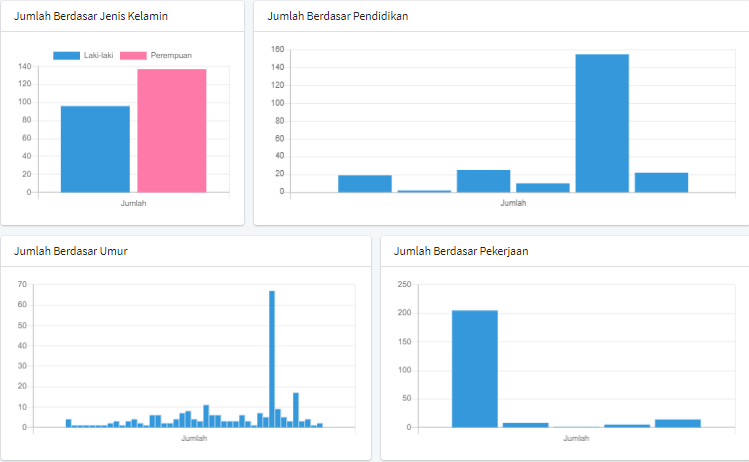 *Sumber: E-SKM BKPSDMGambar 8. Tabel Responsi E-SKM berdasar Jenis Kelamin, Pendidikan, Umur dan PekerjaanJumlah Skor per Jenis LayananTabel 8. Skor Per Jenis Pelayanan*Sumber: E-SKM BKPSDMPENUTUPKesimpulanBerdasarkan hasil pelaksanaan survei kepuasan masyarakat melalui E-SKM pada Badan Kepegawaian dan Pengembangan Sumber Daya Manusia Kota Yogyakarta Tahun 2021, dapat disimpulkan sebagai berikut.Badan Kepegawaian dan Pengembangan Sumber Daya Manusia Kota Yogyakarta sebagai OPD pelayanan administrasi kepegawaian dan pengembangan Sumber Daya Manusia Pemerintah Kota Yogyakarta telah melaksanakan Survei Kepuasan Masyarakat sesuai ketentuan Peraturan Menteri PAN RB Nomor 14 Tahun 2017 dan Peraturan Walikota Yogyakarta Nomor 63 Tahun 2017.Dalam pelaksanaan survei kepuasan masyarakat tahun 2021, Badan Kepegawaian dan Pengembangan Sumber Daya Manusia Kota Yogyakarta menggunakan E-SKM atau pengisian kuisioner oleh responden dan pengolahan data survei secara elektronik berbasis aplikasi teknologi informasi.Nilai SKM yang diperoleh dari pengukuran 10 unsur pelayanan adalah sebesar 89 dengan kriteria mutu pelayanan Sangat Baik.Berdasarkan hasil pengukuran dengan Skala Likert, beberapa unsur dengan kategori sangat baik atau dengan nilai interval diatas  3,5324 adalah:Kemudahan Prosedur Pelayanan dengan nilai 3,55Kemampuan petugas dalam memberikan pelayanan dengan nilai 3,59Perilaku petugas dalam memberikan pelayanan dengan nilai 3,62Kedisiplinan petugas dalam memberikan pelayanan dengan nilai 3,54Kejelasan dan kepastian petugas yang melayani dengan nilai 3,57Keadilan mendapatkan pelayanan dengan nilai 3,55Kenyamanan lingkungan dengan nilai 3,58Sarana dan prasarana pelayanan dengan nilai 3,57Aplikasi layanan memudahkan dengan nilai 3,55Terdapat satu unsur dengan nilai dibawah nilai 3,5324 namun masih dalam kategori baik adalah unsur “Jangka waktu penyelesaian pelayanan” dengan nilai 3,48.Saran/ RekomendasiDalam rangka peningkatan kualitas pelayanan publik, serta mempertahankan  kategori pelayanan “sangat baik”, Badan Kepegawaian dan Pengembangan SDM Kota Yogyakarta berfokus kepada perbaikan, pembenahan dan pengembangan. Prioritas perbaikan dan pengembangan dalam rangka peningkatan kualitas pelayanan antara lain:Perbaikan dan updating sistem dan prosedur pelayanan (SOP) dengan menyesuaikan peraturan yang terbaru serta menyesuaikan perkembangan situasi (misal pandemi Covid, dll.).Peningkatan kualitas sarana dan prasarana, terutama sarana prasarana pendukung penerapan sistem informasi kepegawaian.Pengembangan sistem aplikasi administrasi kepegawaian yang terintegrasi.Mereduksi penggunaan dokumen berbasis kertas menuju digitalisasi dokumen elektronik untuk mempercepat verifikasi dan validasi data maupun dokumen kepegawaian.Demikian Laporan Survei Kepuasan Masyarakat Badan Kepegawaian dan Pengembangan Sumber Daya Manusia Kota Yogyakarta Tahun 2021 ini telah tersusun. Selain dalam rangka memenuhi ketentuan Peraturan Menteri PANRB dan Peraturan Walikota Yogyakarta dalam rangka pengukuran pendapat pengguna layanan, juga merupakan bagian dari proses peningkatan kualitas pelayanan kepegawaian bagi stakeholder, dimana feedback yang kami terima menjadi bagian dari proses evaluasi dan perbaikan pelayanan serta dapat memunculkan inovasi pelayanan publik di lingkungan Badan Kepegawaian dan Pengembangan Sumber Daya Manusia Kota Yogyakarta.LAPORAN SURVEY KEPUASAN MASYARAKATSEMESTER II TAHUN 2021PERANGKAT DAERAH		: BADAN KEPEGAWAIAN DAN PENGEMBANGAN SUMBER				  DAYA MANUSIA KOTA YOGYAKARTAALAMAT			: Jl. Kenari No. 56 YogyakartaTELEPON/ FAX		: 556919/555013Prioritas Peningkatan Kualitas PelayananUnsur pelayanan yang perlu ditingkatkan adalah :Jangka waktu penyelesaian pelayananUpaya-upaya yang perlu dilakukan untuk meningkatkan unsur dengan nilai rata-rata yang paling rendah dari unsur lainnya:Melakukan reviu dan updating Standar Operasional Prosedur masing-masing jenis pelayanan khususnya terkait durasi waktu per rincian aktifitasMelakukan sosialisasi pelaksanaan SOP bagi para petugas pelayananMelakukan updating website BKPSDM :Upload SOP per jenis pelayananMembuat rangkuman SOP berupa alur SOP dalam bentuk gambar agar memudahkan penggunaMengoptimalkan penggunaan SIM dan Aplikasi yang berbasis elektronik agar lebih efektif dan efisienYogyakarta,     Oktober 2021Kepala Badan Kepegawaian dan Pengembangan Sumber Daya ManusiaKota YogyakartaDrs. Kris Sarjono Sutejo, MM.NIP. 196306181992031001KATA PENGANTAR…………………………………………………………………………….iDAFTAR ISI………………………………………………………………………………………..iiDAFTAR TABEL…………………………………………………………………………………iiiDAFTAR GAMBAR……………………………………………………………………………..ivBAB I. PENDAHULUAN………………………………………………………………………1Latar Belakang Masalah…………………………………………………………1Tujuan SKM…………………………………………………………………………..2Metode Pengukuran……………………………………………………………..3Tim SKM………………………………………………………………………………6Jadwal Pelaksanaan SKM……………………………………………………….7BAB II. ANALISA HASIL SURVEI…………………………………………………………8Data Kuesioner……………………………………………………………………..11Perhitungan Pengukuran………………………………………………………12Deskripsi Hasil Analisis………………………………………………………..13BAB III. PENUTUP……………………………………………………………………………25Kesimpulan…………………………………………………………………………..25Saran/ Rekomendasi……………………………………………………………..25Nilai PersepsiNilai Interval (NI)Nilai Interval Konversi (NIK)Mutu PelayananKinerja Unit Pelayanan11,00 – 2,599625,00 – 64,99DTidak Baik22,60 – 3,06465,00 – 76,60CKurang Baik33,0644 – 3,53276,61 – 88,30BBaik43,5324 – 4,0088,31 - 100ASangat BaikJenis JabatanLaki LakiPerempuanJumlahJabatan Struktural425421846Jabatan Fungsional Tertentu Pendidikan3571.2061.563Jabatan Fungsional Tertentu Kesehatan137635772Jabatan Fungsional Tertentu Teknis160112272Jabatan Fungsional Umum9526911.643JUMLAH2.0313.0655.096NsssN1%5%10%2.8005373102473.0005433122483.5005583172514.0005693202544.5005783232555.0005863262576.0005983292597.0006063322618.0006133342639.00061833526310.000622336263No.KegiatanTanggal PelaksanaanKeterangan1.Rapat Koordinasi Internal1 April 2021Persiapan pengelolaan SKM, rapat internal sekretariat dan internal BKPSDM2.Penyusunan Tim2 April 2021Tim Pengelolaan SKM3.Penyempurnaan Aplikasi E-SKMApril – Mei 2021Pengembangan aplikasi, koordinasi internal4.Penyusunan SOP E-SKM21 Mei 20215.Sosialisasi E-SKM7 Juni 2021Sosialisasi kepada seluruh pegawai BKPSDM yang bertugas dalam pelayanan kepegawaianBersurat kepada seluruh OPD tentang aplikasi E-SKM BKPSDM6.Pemanfaatan E-SKMJuni – Agustus 2021Otomatisasi tahapan SKM:- Pengisian survei oleh responden- Pengumpulan data - Pengolahan data- Nilai indeks SKM7.Penyusunan Laporan SKMSeptember 2021Nomor UrutPertanyaanJawabanSkor tiap Jawaban1.Bagaimana pemahaman saudara tentang kemudahan prosedur pelayanan di BKPSDM ?Tidak mudahKurang mudahMudahSangat mudah12342.Bagaimana pendapat saudara tentang jangka waktu penyelesaian pelayanan?Tidak cepatKurang cepatCepatSangat cepat12343.Bagaimana pendapat saudara tentang kemampuan yang dimiliki petugas dalam memberikan pelayanan baik dari aspek pengetahuan, keahlian, ketrampilan dan pengalaman?Tidak mampuKurang mampuMampuSangat mampu12344.Bagaimana pendapat saudara tentang perilaku petugas dalam memberikan pelayanan?Tidak sopan dan tidak ramahKurang sopan dan kurang ramahSopan dan ramahSangat sopan dan ramah12345.Bagaimana pendapat saudara tentang kedisiplinan petugas dalam memberikan pelayanan?Tidak disiplinKurang disiplinDisiplinSangat disiplin12346.Bagaimana pendapat saudara tentang kejelasan dan kepastian petugas yang melayani?Tidak jelasKurang jelasJelasSangat jelas12347.Bagaimana pendapat saudara tentang keadilan mendapatkan pelayanan di Perangkat Daerah/Unit Kerja ini?Tidak adilKurang adilAdilSangat adil12348.Bagaimana pendapat saudara tentang kenyamanan lingkungan di Perangkat Daerah/Unit Kerja ini?Tidak nyamanKurang nyamanNyamanSangat nyaman12349.Bagaimana pendapat saudara tentang sarana prasarana/ aplikasi pelayanan di Perangkat Daerah/Unit Kerja ini?Tidak nyamanKurang nyamanNyamanSangat nyaman123410.Bagaimana pendapat saudara tentang aplikasi pelayanan kepegawaian dan layanan kepegawaian secara online, apakah memudahkan atau justru mempersulit?Sangat sulitSulitMudahSangat mudah1234Nilai PersepsiNilai Interval (NI)Nilai Interval Konversi (NIK)Mutu PelayananKinerja Unit Pelayanan11,00 – 2,599625,00 – 64,99DTidak Baik22,60 – 3,06465,00 – 76,60CKurang Baik33,0644 – 3,53276,61 – 88,30BBaik43,5324 – 4,0088,31 - 100ASangat BaikNo RespondenNilai Unsur PertanyaanNilai Unsur PertanyaanNilai Unsur PertanyaanNilai Unsur PertanyaanNilai Unsur PertanyaanNilai Unsur PertanyaanNilai Unsur PertanyaanNilai Unsur PertanyaanNilai Unsur PertanyaanNilai Unsur PertanyaanNilai Unsur PertanyaanNo RespondenU1U2U3U4U5U6U7U8U9U1014444444444244444444443333333333343333333333533433444436222333332374444444434833333333339434444343310333333333311323333333312434434443313434434433314223332233315222332233316444444444417433333333318333333333319444444444420444433333321444333333322444444444423433433333324333333333325422322333326222332333327422332333328444444444429333334343230333333333231333343333332434443333433433333333334444444444435333444344336433333343437434434443438334434433439444444444440311313133341333333333342333433443343444444444444344444444445444444444446444444444447233333433348333433333349333333333350333333333351333333333352333433344353333333333354444444444355444444444456434444434357333333333358443333444459333333333360323333333361333333344362233333333363333333333364433344433465443334333366333333333367333333333368433333334369333333334470333333333371333333333372333444434373444444444474333444434375334444344376444444444477444444444478444444444479444444444480444444444481333333334482444444444483444444444484444444444485444444444486444444444487444444444488444444444489333333344490444444444491444444444492444444444493444444444494444444444495444444444496444444444497444444444498444444444499444444444410044444444441014444444444102444444444410344444444441044444444444105444444444410643333333331073333333333108444444444410944444444441104444444444111444444444411244444444441134444444444114444444444411544444444441164444444444117444444444411844444444441194444444444120444444444412144444444441224444444444123444444444412444444444441254444444444126444444444412744444444441284444444444129444444444413044444444441314444444444132444444444413344444444441344444444444135444444444413644444444441374444444444138333333333313944444444441403333333333141333333334314233333334331433233323333144443444444414533333333331464444333443147234443444314833443433331494433434324150334444444415144444444441523333333333153333333333315433333333331553333333333156333333333315743333333331583333333333159333333333316043343334441613333333333162333334333416343333333331643333333333165444333333316633333333331674444444444168334333333316933333333331704433333333171444444444417243433333331733444444444174434444444417534433333331763344444444177444444444417843433333331794334444444180344444444418134344444441823443433333183434343334418434333333441853433333334186434444444418744433333331884343333333189334444444419044444444441913443333333192334444444419343444444441944333333333195444444344419633344434441974444443444198344444344419933344434442004434443444201444333333320244444444442033333333433204333333333320534444434442063444443444Unsur PelayananU1U2U3U4U5U6U7U8U9U10Jumlah Total Skor Per Unsur Pelayanan732716739745729735731737735731Unsur PelayananU1U2U3U4U5U6U7U8U9U10Jumlah Total Skor Per Unsur Pelayanan732716739745729735731737735731NRR per Unsur Pelayanan3,5533,4763,5873,6173,5393,5683,5493,5783,5683,549N=0,1∑NI =(NRRU1 x N) +  (NRRU2 x N) + (NRRU3 x N)+ (NRRU4 x N) + (NRRU5 x N) +  (NRRU6x N) + (NRRU7 x N) + (NRRU8 x N) + (NRRU9 x N) + (NRRU10 x N)NRRU1NRRU2NRRU3NRRU4NRRU5NRRU6NRRU7NRRU8NRRU9NRRU103,5533,4763,5873,6173,5393,5683,5493,5783,5683,549∑NI =(NRRU1 x N) +  (NRRU2 x N) + (NRRU3 x N)+ (NRRU4 x N) + (NRRU5 x N) +  (NRRU6x N) + (NRRU7 x N) + (NRRU8 x N) + (NRRU9 x N) + (NRRU10 x N)∑NI =(3,553 x 0,1) +  (3,476 x 0,1) + (3,587 x 0,1)+ (3,617 x 0,1) + (3,539 x 0,1) +  (3,568x 0,1) + (3,549 x 0,1) + (3,578 x 0,1) + (3,568 x 0,1) + (3,549 x 0,1)∑NI =(0,36) + (0,35) + (0,36) + (0,36) + (0,35) + (0,36) + (0,36) +(0,36) +(0,36) +(0,36)Nilai PersepsiNilai Interval (NI)Nilai Interval Konversi (NIK)Mutu PelayananKinerja Unit Pelayanan11,00 – 2,599625,00 – 64,99DTidak Baik22,60 – 3,06465,00 – 76,60CKurang Baik33,0644 – 3,53276,61 – 88,30BBaik43,5324 – 4,0088,31 - 100ASangat BaikNo RespondenNilai Unsur PertanyaanNilai Unsur PertanyaanNilai Unsur PertanyaanNilai Unsur PertanyaanNilai Unsur PertanyaanNilai Unsur PertanyaanNilai Unsur PertanyaanNilai Unsur PertanyaanNilai Unsur PertanyaanNilai Unsur PertanyaanNo RespondenU1U2U3U4U5U6U7U8U9U101444444444424444444444…. Dst…. Dst…. Dst…. Dst…. Dst…. Dst…. Dst…. Dst…. Dst…. Dst…. Dst2063444443444Σ Nilai732716739745729735731737735731NRR3,553,483,593,623,543,573,553,583,573,55NRR Trtmbng0,360,350,360,360,350,360,360,360,360,36*) 3.56IKM Unit Pelayanan**) 89Kriteria MutuSangat BaikNo.Jenis PelayananPertanyaanPertanyaanPertanyaanPertanyaanPertanyaanPertanyaanPertanyaanPertanyaanPertanyaanPertanyaanJumlahNo.Jenis Pelayanan12345678910Jumlah01Analisa kebutuhan Diklat136118109113111115114114114105114902Award Kepegawaian2422222323222323242423003Cuti Pegawai2323242620212019201921504Displin Pegawai4024212121212022232023305E-Kinerja2827282826272726262727006Evaluasi Jabatan44444444444007Fasilitasi Korpri44444444444008Fasilitasi Perceraian44444444444009Formasi Pegawai1313121213121312121412610Indeks Profesionalitas ASN1212121216241212121213611Izin Keluar Negeri kediklatan44444444444012Jaminan Kecelakaan Kerja dan  Jaminan Kesehatan88877777677213KARIS/ KARSU/ KARPEG/Cetak Kartu Identitas Pegawai109101010991010109714Kenaikan Gaji Berkala, Inpassing Gaji101011108777778415Kenaikan Pangkat4140434039414142393940516Kerjasama DIKLAT/ Corporate University44444444444017Konseling Pegawai1718201915151515151516418Kurikulum dan Modul Pelatihan44444444444019Laporan Harta Kekayaan Pejabat Penyelenggara Negara44444444444020Legalisir3230313231303127262729721Manajemen Talenta1010777777777622Memori Jabatan44444444444023Monitoring dan Evalusi Diklat77777777777024Mutasi dan dan Keluar Pemerintah Kota Yogyakarta1513161513201615141315025Mutasi Pelaksana dan Fungsional (Penataan ASN)1212111111111212121211626Pelantikan dan pengambilan Sumpah  ASN44444444444027Pelatihan Dasar1212121212121212121212028Pelatihan kepemimpinan1518191514141415151415329Pelatihan Teknis dan Fungsional88888888888030Pembekalan Pensiun44444444444031Pemberhentian dan Pensiun/ Purna Tugas88887777777432Pencantuman Gelar Akademik44444444444033Penelitian/ Magang/ PKL/ Tugas Sekolah1110111111111011101010634Penetapan dan Pengangkatan Calon ASN44444444444035Pengadaan Pegawai/ Rekuitmen CPNS/ PPPK33333333333036Pengajuan Satya Lencana  Karya Satya8128128888888837Pengangkatan dan  Pemberhentian Jabatan Struktural44444444444038Pengembangan Jabatan Fungsional Tertentu (JFT)1111111111111111111111039Penilaian Angka Kredit1212131313141313131413040Penilaian Kinerja Pegawai (PKP, SKP)444444488448841Penilaian Kompetensi Pegawai / Assesment888888812888442Penunjukan Pelaksana Tugas (PLT) dan  Pelaksana Harian (PLH)44844444484843Penyusunan Pola karier43444443433744Rekomendasi Tenaga Bantu (NABAN) dan  Tenaga Teknis8824362016162028818445Seleksi terbuka dan Mutasi Jabatan Tinggi Pratama ( JPT)44242081284125615246SIM Kepegawaian, Aplikasi kpegawaiann2218181818161818181718147Sosialisasi, Diseminasi Jabatan Fungsional tertentu8634766117779948Standar Kompetensi Jabatan881688888888849Tugas Belajar , Izin Belajar1615191516401615151618350Tunjangan Kinerja Pegawai105575757776551Uji Kesehatan124444444444852Ujian Dinas dan Ujian Keniakan Pangkaht Penyesuian Ijazah 41574914141313141414243Yogyakarta,    Oktober 2021KepalaDrs. Kris Sarjono Sutejo, MM.NIP. 196306181992031010NO.UNSUR PELAYANANNILAI RATA-RATA UNSUR PELAYANAN1.Kemudahan Prosedur Pelayanan3,552.Jangka waktu penyelesaian pelayanan3,483.Kemampuan petugas dalam memberikan pelayanan3,594.Perilaku petugas dalam memberikan pelayanan3,625.Kedisiplinan petugas dalam memberikan pelayanan3,546.Kejelasan dan kepastian petugas yang melayani3,577.Keadilan mendapatkan pelayanan3,558.Kenyamanan lingkungan3,589.Sarana dan prasarana pelayanan3,5710.Aplikasi layanan memudahkan 3,55SKM Unit Pelayanan:89Mutu Pelayanan:AKinerja Unit Pelayanan:Sangat BaikYogyakarta,    Oktober 2021KepalaDrs. Kris Sarjono Sutejo, MM.NIP. 196306181993031001